Учитель-логопед    Май третья неделя Тема: «Цветы»Рекомендуется:Задание 1. Спросить ребенка, какое сейчас время года, какие изменения произошли в природе, побеседовать с ребенком о цветах;СУЩЕСТВИТЕЛЬНЫЕ: первоцвет, подснежник, одуванчик, мать-и-мачеха, колокольчик, ландыш, ромашка, бутон, лепесток, стебель, листья.ПРИЛАГАТЕЛЬНЫЕ: красивый, нежный, хрупкий, пушистый, гладкий, луговой, садовый, полевой.ГЛАГОЛЫ: растут, цветут, выращивают, высаживают,  расцветать, распускаться.2. Игра «Один — много»Цветок – цветы – много цветов         Стебель-…. Бутон-…     Ромашка-…     Одуванчик-….   3. Скажи ласковоЦветок – цветочек     бутон-…        ромашка - …      стебель - …    листок -…   Сосчитай до пятиОдин цветок, два цветка,…, пять цветков…Одна фиалка, две фиалки,…, пять фиалок…Игра «Это — мой, моя, мои»Пальчиковая гимнастика  «Цветы»Распускаются цветы(постепенно раскрываем сомкнутыев виде бутона ладони)Удивительной красы.Этой раннюю весной,Ветерок зовет с собой. (ручками поманили к себе)Пробежаться по тропинке, (имитируем бег пальчиками по столу)Посчитать на речке льдинки  (загибаем поочереднопальчики одной руки)И увидеть как из почки,Появляются листочки.(сложить ладошки друг на другав виде листочка)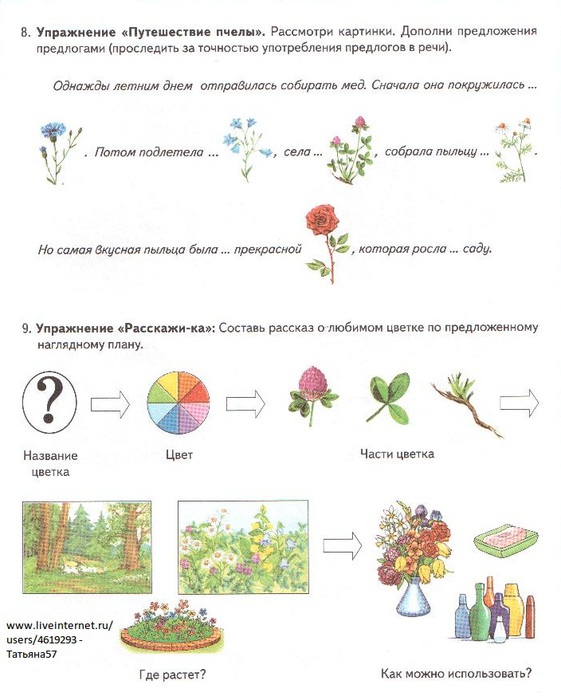 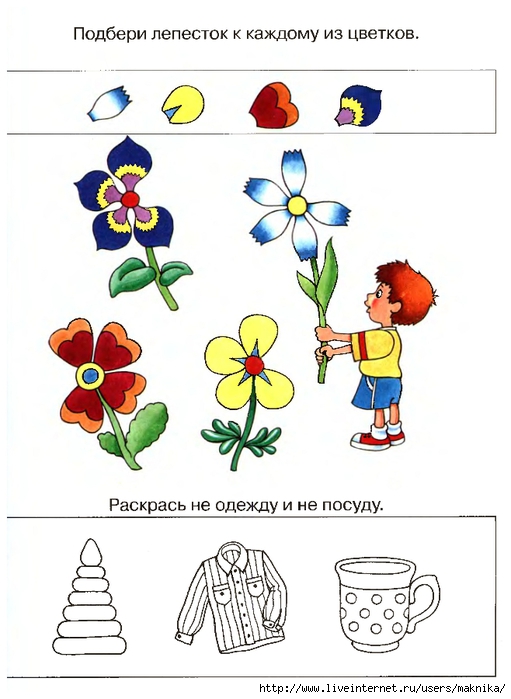 